تشک رویالفروش تشک رویالخرید مستقیم از کارخانهبدون واسطه خرید کنید فروش ویژه تشک رویالفروش ویژه زمستانه با تخفیف ویژه جهت تعامل با مشتریان عزیزجهت کسب اطلاعات بیشتر با کارشناس فروش تماس حاصل فرمائید0912-467-1828فروش تشک بدون واسطه فروش تشکخرید مستقیم از کارخانهبدون واسطه خرید کنید ارسال رایگان تشک به سراسر کشوراز کارخانه تشک مستقیم خرید کنیدفروش تشک به قیمت عمدهفروش تشک به قیمت درب کارخانهبا توجه به گسترش روز افزون وب و فضای مجازی ، بر آن آمدیم محصولات خود را بدون واسطه در اختیار مشتریان عزیز قرار بدیم . بدون هزینه حمل و نقل - ارسال تشک به سراسر کشورتولید ملی ، افتخار ملی حمایت از کالای ایرانی واحد مشاوره و فروش تشک 28 18 467 091255 69 266 091914 87 3481 02699 24 3480 026ارسال رایگان به سراسر کشورفروش پایان کار نیست ، آغاز یک تعهد استتولید کننده کالای خواب رویال تشک رویال با بیش از 22 سال تجربه کاری و تولید کالای خواب با کیفیت با استفاده از جدیدترین تکنولوژی روز دنیا در حال تولید تشک های طبی و طبی فنری می باشد. هدف اصلی این گروه تولیدی جلب رضایت مشتری می باشد و معتقدیم در دنیای رقابتی کیفیت کالای ما ، ضامن بقای ماست. در سال 1377 تاسیس و درحال حاضر با توان بالا درحال فعالیت می باشد. استفاده از فنرهای منفصل با مشخصات ویژه ی خود که هریک در یک پاکت جداگانه قرار گرفته که خاصیت ارتجاعی در تشک بوجود می آورد. خاصیت ارتجاعی در تشک باعث می شود چون وزن قسمت های مختلف بدن متفاوت می باشد آسایش و راحتی را به ارمغان بیاورد. تشک اصل ، با ارائه ی بهترین کالای خواب برای شما عزیزان در سراسر ایران همراه شما می باشد .فروش مستقیم و بدون واسطه | قیمت درب کارخانه | ضمانت نامه رسمی | تحویل رایگان درب منزلاین سایت تمام مجموعه مجوز های لازم را از مرکز توسعه تجارت الکترونیک وزارت صنعت و معدن و تجارت را دریافت کرده است . و نماد الکترونیکی کسب و کار اینترنتی فعال می باشد.روش خرید :روش اول :روش ثبت درخواست خرید تلفنی : 
به این صورت که پس از انتخاب محصول مورد نظر مستقیم با تلفن کارخانه به شماره 02634818714 تماس گرفته و پس از اعلام درخواست خود و مشاوره با کارشناس های فروش و تایید نهایی محصول مورد نظر ، مبلغ به حساب کارخانه واریز و طبق هماهنگی با باربری تشک ، درب منزل به مشتری تحویل خواهد شد . شماره کارت :6037-9971-5593-3113مصطفی الله وردیروش دوم :روش خرید به صورت اینترنتی :و ثبت ایمیل و آدرس و تلفن و ورود به بخش درگاه بانکی معتبر " سداد " درگاه بانک ملی اقدام به پرداخت کل هزینه و ثبت درخواست شما و سپس تماس کارشناسان با شما جهت هماهنگی زمان ارسال با شما صورت می گیرد. حتما قبل از انتخاب از مشاوره های تخصصی ما بهره مند شوید ....لیست قیمت کارخانه دریک نگاه دانلود PDF لیست قیمت تشک رویال با کیفیت بالا سال 1399دانلود WORD لیست قیمت تشک رویال با کیفیت بالا سال 1399ارسال تشک بدون هزینه حمل و نقل - ارسال به سراسر کشورارسال رایگان تشک به سراسر کشورواحد مشاوره و فروش تشک مدیرعامل : مصطفی الله وردی28 18 467 091255 69 66 2 091914 87 3481 02699 24 80 34 026ارسال رایگان محصولات تشک به سراسر کشورتشکخواب از اهمیت بالایی برای انسان برخوردار است همانطور که میدانید در هنگام خواب سیستم ایمنی بدن تقویت شده سیستم مربوط حافظه و ترشح هرمون رشد از اهمیت خوابیدن صحیح و به موقع می باشد انتخاب تشک مناسب برای خوابیدن در این امر مهم بی تاثیرنبوده و استفاده از یک تشک مناسب شما برای رسیدن به یک خواب راحت کمک می کند بهترین نوع تشک جهت خوابیدن تشکی می باشد که دارای ارتفاع مناسب بوده و با فاصله ای مناسب از تخت فاصله داشته باشد جنس و مواد تشکیل دهنده تشک نیز از اهمیت بالایی برخودار بوده ممکن است تشکی با برند رویال که بهترین برند موجود در بازار بوده و تمامی اصول ساخت آن آزمایش شده و قبل از ورود به بازار مهر استاندارد خورده دارای انواع مدل های طبی و راحتی باشد این تنوع محصول متناسب با سلیقه های مردم طراحی و به مرحله تولید رسیده است مرغوبیت کالا و تشک مورد استفاده از نوع پارچه و استحکامی که تشک دارا بوده و همچنین نوع دوخت و نحوه بسته بندی قابل تشخیص بوده بهتر است تشکی را برای خواب انتخاب کنید که از الیاف طبیعی ساخته شده باشد تمامی تشک های موجود در بازار با برند رویال از پارچه هایی با الیاف طبیعی ساخته شده تا شما را از بیماری های آلرژیک و ناراحتی های پوستی دور نگه دارد بهتراست در تهیه یا خرید تشک جدید به سفتی و نرمی تشک توجه کنید بر اساس تحقیقات پزشکان اورتوپد سفتی تشک انتخاب شده برای خواب باید به اندازه ای سفت باشد که ستون فقرات در هنگام دراز کشیدن (خوابیدن ) به گونه ای باشد گویی ستون فقزات در حال وضعیت عملکرد می باشند یعنی انحنایی که در ستون وجود دارد به اندازه انحنایی باشد که شما در حال ایستادن آن را دارید اگر تشک آنقدر سفت باشد که این انحنا بوجود نیاید و آنقدر نرم باشد که این انحنا بیش از حد باشد فرد دچار کمر درد شده و خواب آسوده ای نخواهد داشت تشک با در نظر گرفتن این قبیل از شرایط و پس از سپری کردن آزمایشات بر روی تشک های آماده شده بهترین محصول را به بازار ارائه می کند .تولید کننده کالای خواببا بیش از 20 سال تجربه کاری و تولید کالای خواب با کیفیت با استفاده از جدیدترین تکنولوژی روز دنیا در حال تولید تشک های طبی و طبی فنری می باشد.تشک قیمت تشک رویال :همه عزیزان متوجه شرایط اقتصادی و عدم ثبات ارزی در کشور هستید ، این عدم ثبات در اقتصاد کشورمان تولید کنندگان را مشکلات فراوانی مواجه کرده است ، هر روز با افزایش قیمت در مواد اولیه هستیم ، و این بر قیمت تمام شده محصولات تاثیر مستقیم دارد ، قیمت های ما هم نسبت به سال گذشته و افزایش داده شده است اما این افزایش قیمت سعی کردم خیلی اندک باشد ، یعنی بخشی مهمی از سود خود کاهش داده تا این افرایش قیمت خیلی محسوس نباشد ؛ و تمام اینها بر خلاف میل ما بوده است اما چاره ی نداریم و دعا می کنیم هر چه زودتر کاهش قیمت در مواد اولیه و ثبات قیمت ها صورت گیرد . اما قیمت تشک های رویال  نسبت به بازار خیلی پایین است چون نرخ های تشک های ما به قیمت درب کارخانه است . ما با توجه به سیاست کلی کارخانه از ابتدای سال 97 اقدام به راه اندازی فروشگاه آنلاین برای فروش محصولات خود نموده و سعی مان بر آن بوده است که واسطه ها حذف و مستقیم محصولات ما به دست مشتری برسد . لذا برای اطلاع از قیمت تشک محصولات می توانید به بخش های مختلفی که باری معرفی هر محصول طراحی کرده ایم مراجعه نمائید . قیمت ها بر حسب سایز و کیفیت محصول و مدت گارانتی متفاوت می باشد . البته توصیه می کنیم از مشاوره رایگان  آنلاین و برخط استفاده نمایئد تا همزمان از اطلاع رسانی نرخ تشک ها از مشخصات فنی تشک ها نیز مطلع و تشکی با نیازمندی شما توصیه شود و خرید شما ایده آل باشد .شعبات رویال : لیست نمایندگی های کارخانه رویال در سطح کشورکرج ، فردیس ، سه راه حافظیه ، جنب اداره گاز ، تشک رویالکرج ، فردیس ، سه راه حافظیه ، کوچه پامچال ، تشک رویالکرج ، خیابان امیری ، روبروی مبل صنوبرکرج ، فردیس ، روبروی بانک مسکن ، تشک رویالارومیه ، فروشگاه فرهنگیان تشک رویالکرج ، فروشگاه فرهنگیان تشک رویالکرج ، حصارک پایین ، خیابان فروردین ، بین کوچه وحدت و تختی ، شایان استیلبابل،چهارراه نواب،نرسیده به چهارراه گلشن،بین اشرفی12و14،نمایندگی انحصاری تشک رویالخراسان جنوبی ،  شهرستان طبس ، خیابان زرگر (پشت مسگرها) ، کالای خواب آرزوآدرس کارخانه : کرج ، جاده قزلحصار ، بعد از میثم سوم ، کوچه 3/2 ، پلاک 10314 87 81 34 02628 18 467 0912شماره کارت :6037-9971-5593-3113مصطفی الله وردیتشکفروش تشکخرید مستقیم از کارخانهبدون واسطه خرید کنید تولید کننده کالای خواببا بیش از 20  سال تجربه کاری و تولید کالای خواب با کیفیت با استفاده از جدیدترین تکنولوژی روز دنیا در حال تولید تشک های طبی و طبی فنری می باشد.هدف اصلی این گروه تولیدیجلب رضایت مشتری می باشد و معتقدیم در دنیای رقابتی کیفیت کالای ما ، ضامن بقای ماست. معرفی مادر سال 1377 تاسیس و درحال حاضر با توان بالا درحال فعالیت می باشد. استفاده از فنرهای منفصل با مشخصات ویژه ی خود که هریک در یک پاکت جداگانه قرار گرفته که خاصیت ارتجاعی در تشک بوجود می آورد. خاصیت ارتجاعی در تشک باعث می شود چون وزن قسمت های مختلف بدن متفاوت می باشد آسایش و راحتی را به ارمغان بیاورد. تشک اصل  ، با ارائه ی بهترین کالای خواب برای شما عزیزان در سراسر ایران همراه شما می باشد .خوابیدن از اهمیت بالایی برای انسان برخوردار است همانطور که میدانید در هنگام خوابیدن سیستم ایمنی بدن تقویت شده سیستم مربوط حافظه و ترشح هرمون رشد از اهمیت خوابیدن صحیح و به موقع می باشد انتخاب تشک مناسب برای خوابیدن در این امر مهم بی تاثیرنبوده و استفاده از یک تشک مناسب شما برای رسیدن به یک خواب راحت کمک میکند بهترین نوع تشک جهت خوابیدن تشکی می باشد که دارای ارتفاع مناسب بوده و با فاصله ای مناسب از تخت فاصله داشته باشد جنس و مواد تشکیل دهنده تشک نیز از اهمیت بالایی برخودار بوده ممکن است تشکی با برند رویال که بهترین برند موجود در بازار بوده و تمامی اصول ساخت  آن آزمایش شده و  قبل از ورود به بازار مهر استاندارد خورده دارای انواع مدل های طبی و راحتی باشد این تنوع محصول متناسب با سلیقه های مردم طراحی و به مرحله تولید رسیده است مرغوبیت کالا و تشک مورد استفاده از نوع پارچه و استحکامی که تشک دارا بوده و همچنین نوع دوخت و نحوه بسته بندی قابل تشخیص بوده بهتر است تشکی را برای خواب انتخاب کنید که از الیاف طبیعی ساخته شده باشد تمامی تشک های موجود در بازار با برند رویال از پارچه هایی با الیاف طبیعی ساخته شده تا شما را از بیماری های آلرژیک و ناراحتی های پوستی دور نگه دارد بهتراست در تهیه یا خرید تشک جدید به سفتی و نرمی تشک توجه کنید بر اساس تحقیقات پزشکان اورتوپد سفتی تشک انتخاب شده برای خواب باید به اندازه ای سفت باشد که ستون فقرات در هنگام دراز کشیدن (خوابیدن ) به گونه ای باشد گویی ستون فقزات در حال وضعیت عملکرد می باشند یعنی  انحنایی که در ستون وجود دارد به اندازه انحنایی باشد که شما در حال ایستادن آن را دارید اگر تشک آنقدر سفت باشد که این انحنا بوجود نیاید و آنقدر نرم باشد که این انحنا بیش از حد باشد فرد دچار کمر درد شده و خواب آسوده ای نخواهد داشت تشک رویال با در نظر گرفتن این قبیل از شرایط و پس از سپری کردن آزمایشات بر روی تشک های آماده شده بهترین محصول را به بازار ارائه می کند . فرانید خرید تشکاگر قصد خرید تشک دارید اگر قیمت تشک و سایز و کیفیت آن برای شما مهم میباشد؟ اگر قصد خرید تشک به قیمت درب کارخانه را دارید؟ فروشگاه آنلاین تشک رویال آماده است که انواع مدلهای تشک به نام تشک لوتوس ،تشک آیسان ، تشک رویال آرامش،  تشک آسوده ، تشک آسا ، تشک بهتا ، تشک پاکت اسپرینگ ، تشک آسمان ،تشک رامش و pier است.  ما برای فرایند انتخاب بهتر شما همراهان عزیز خط پشتیبانی آنلاین و کارشناسی را برای شما عزیزان فراهم کرده ایم که شما عزیزان می توانید قبل از خرید و کارشناسی رایگان ما استفاده نمایید اگر تشک خاصی در رابطه با سایز پارچه ها و طبی و فنری بودن تشک و دیگر موارد دارید می توانید از کارشناسان زبده ما بپرسید تشک‌ رویال پروتکل و فرایند خرید را بسیار آسان برای خریداران پیاده سازی کرده است پس از انتخاب تشک و دریافت اطلاعات کاربری مشتری و ایجاد فاکتور خرید ، فرایند خرید شما را به مرحله بعدی هدایت می کند در این صفحه شما وصل می‌شوید به صفحه رسمی بانک ملی ایران که امنیت دیجیتالی این صفحه توسط پلیس فتا  ، بانک مرکزی جمهوری اسلامی و بانک ملی ایران ، سازمان صنایع تامین می‌شود و الگوریتم طراحی شده در این سیستم خرید توسط بهترین و زبده ترین برنامه نویس های کشور طراحی و به اجرا گذاشته شده از قبل از خرید به شما پیشنهاد می کنیم قوانین و مقررات را مطالعه نمایید.خواب از اهمیت بالایی برای انسان برخوردار است همانطور که میدانید در هنگام خوابیدن سیستم ایمنی بدن تقویت شده سیستم مربوط حافظه و ترشح هرمون رشد از اهمیت خوابیدن صحیح و به موقع می باشد انتخاب تشک مناسب برای خوابیدن در این امر مهم بی تاثیرنبوده و استفاده از یک تشک رویال مناسب شما برای رسیدن به یک خواب راحت کمک میکند بهترین نوع تشک جهت خوابیدن تشکی می باشد که دارای ارتفاع مناسب بوده و با فاصله ای مناسب از تخت فاصله داشته باشد جنس و مواد تشکیل دهنده تشک نیز از اهمیت بالایی برخودار بوده ممکن است تشکی با برند رویال که بهترین برند موجود در بازار بوده و تمامی اصول ساخت  آن آزمایش شده و  قبل از ورود به بازار مهر استاندارد خورده دارای انواع مدل های طبی و راحتی باشد این تنوع محصول متناسب با سلیقه های مردم طراحی و به مرحله تولید رسیده است مرغوبیت کالا و تشک رویال مورد استفاده از نوع پارچه و استحکامی که تشک دارا بوده و همچنین نوع دوخت و نحوه بسته بندی قابل تشخیص بوده بهتر است تشکی را برای خواب انتخاب کنید که از الیاف طبیعی ساخته شده باشد تمامی تشک های موجود در بازار با برند رویال از پارچه هایی با الیاف طبیعی ساخته شده تا شما را از بیماری های آلرژیک و ناراحتی های پوستی دور نگه دارد بهتراست در تهیه یا خرید تشک جدید به سفتی و نرمی تشک توجه کنید بر اساس تحقیقات پزشکان اورتوپد سفتی تشک انتخاب شده برای خواب باید به اندازه ای سفت باشد که ستون فقرات در هنگام دراز کشیدن (خوابیدن ) به گونه ای باشد گویی ستون فقزات در حال وضعیت عملکرد می باشند یعنی  انحنایی که در ستون وجود دارد به اندازه انحنایی باشد که شما در حال ایستادن آن را دارید اگر تشک آنقدر سفت باشد که این انحنا بوجود نیاید و آنقدر نرم باشد که این انحنا بیش از حد باشد فرد دچار کمر درد شده و خواب آسوده ای نخواهد داشت تشک رویال با در نظر گرفتن این قبیل از شرایط و پس از سپری کردن آزمایشات بر روی تشک های آماده شده بهترین محصول را به بازار ارائه می کند .بسته بندی تشک رویالبه دلیل اینکه تشک های رویال حین جابجایی توسط کادر حمل و نقل محموله باسابقه تشک‌ رویال برده آسیب یا پارگی احتمالی نشوند به صورت کامل توسط نایلون های ضخیم و بسته بندی می شوند. در داخل این بسته بندی که دور تا دور آن با برند رویال و همچنین نشانه رسمی و مشخصات ابتدایی از جمله عنوان ، سایز و نوع مدل تشک اشاره شده است. درضمن از هرگونه آسیب های احتمالی در حین جابجایی و حمل و نقل بر عهده کارخانه می باشد. لطفاً حین دریافت محصول توسط نیروهای اعزامی ما به شما با دقت به محصول دریافتی نظارت کامل داشته باشید که هرگونه ادعا و مشکل در بسته‌بندی تشک ، کثیف شدن و یا پارگی پارچه مورد قبول نمی باشد و بسته بندی تشک رویال یک بسته بندی استاندارد و مورد استفاده در تمامی کارخانه های تشک سازی می باشد این نوع بسته بندی برای اینکه محصول تولید شده در کارخانه و همچنین در فرآیند جابجایی و تحویل به مشتری صدمه ای وارد نشود مورد استفاده قرار می گیرد.  تشک‌ رویال در تمام مراحل فقط و فقط تمام تلاش را می کند که سیستم خرید شما بی نفص باشد. لطفاً قبل از خرید حتما از نظرات کارشناسی و آنلاین کارخانه که توسط کارشناس های زبده فروش صورت می‌گیرد بهره مند شوید. تشک رویال چرا ؟تا حالا فکر کرده اید که چرا بیشترین برندی که در صنایع تشک و خواب به فروش می رسد تشک رویال است؟  بالغ بر 80 درصد افراد وقتی که به دنبال خرید تشک هستند ابتدا و در اولین مرحله به سراغ تشک رویال رفته واقدام به خرید می کنند . این تشک به خاطر اینکه پس از سال ها توانسته است اعتماد مردم را به خود جلب نماید . و تست کیفیت و برتری آن به همگان ثابت شده است . لذا این تولید کننده عمده با افتخار اعلام می نماید که ما هم با ارائه بهترین کیفیت در تولید تشک رویال اعلام می داریم که می خواهیم در زمینه کسب رضایت شما گام های بزرگی برداشته تا بتوانیم آمار فروش خود را بالا برده و هم اینکه هر روز نسبت به امروز جامعه هدف و باشگاه مشتریان را گسترش دهیم . ما با افتخار اعلام می داریم که این کارخانه تولیدات خود را در سایت دیجی کالا نیز با توجه به توافقات صورت گرفته به فروش گذاشته است . تشک رویال از بهترین متریال روز در جهت تولید تشک استفاده می نماید . در سایزهای مختلف و در طرح های گوناگون و خدمات پس از فروش متنوع در بازه زمانی مختلف ،  پارچه ها و فنر های ارتجاعی و نمد ، طبی و فنری ، تولیدات خود را افزایش داده است . اگر قصد خرید تشک را دارید حتما با کارشناس های بر خط ما تماس گرفته و از مشاوره های آنلاین و رایگان ما بهره مند شوید.تشک رویال و سایز بندی :در تولید تشک رویال در کارخانه رویال برای این که خریداران بتوانند دقیقاً به آن چیزی که مورد نظر دارید محصولی که واقعا احتیاج شماست را خریداری نمایید از سایز بندی های استاندارد موجود در بازار و استاندارد جهانی استفاده می نماید این سایز بندی ها عبارتند از سایز 180×200 160×200 140×200 120×200 90×200 80×180 که در طراحی لیست قیمت ها و دسته بندی محصولات از آن استفاده کرده‌ایم لذا شما عزیزان با توجه به همین سایز بندی ها می توانید اقدام به خرید نمایید البته قبل از خرید حتما به این نکته توجه کنید که سرویس خواب شما در چه سایزیتشک  مناسب آن می باشد و بدان دقت لازم را داشته باشید سایز استاندارد و مناسب  کودک و نوجوان سایزهای 140×200 120×200 90×200 80×180 می‌باشد سایز تشک  مناسب برای تشک های دونفره سایز های 180×200 160×200 می باشد البته اگر شما هر سایز دلخواهی را هم بخواهید با تماس با شرکت  رویال می‌توانید آن را درخواست نمایید ما هرگونه طرح و اندازه سفارشی هم برای شما انجام می دهیم از واحد طراحی تشک رویال بصورت سفارشی در طرح ها و اندازه های مختلف نیز برای شما عزیزان فراهم می باشد.ساختار تشک رویال :هر تشک رویال از نظر ساختار و نوع مختلف به طبی یا طبی فنری تقسیم‌بندی می‌شود جنس پارچه ، اسکلت تشک، ارتفاع تشک  ،الیاف تشک ، اسفنج  بکار رفته در تشک ، ویژگی‌های ضد حساسیت  ، قاب فنری با ضخامت ۴ میلیمتر ، مجهز بودن به کپسول تخلیه هوا از قسمت ها و دیگر ویژگی های تشکیل دهنده تشک  می باشد این قسمت های مختلف در قیمت تمام شده تشک بسیار تاثیر گذار می باشد از این نظر که با توجه به آپشن ها و استفاده از موارد مختلف در تشک باعث افزایش قیمت آن می شودتشک های رویال از نظر تشکیلات و اجزای ایجاد شده همیشه از بهترین متریال ها می باشد اگر خیلی حساس به انتخاب هستید حتی می توانید به صورت حضوری از کارخانه ی ما دیدن کرده و از مراحل تولید و متریال های استفاده شده در تشک رویال آگاه شوید . تشک یکی از مهمترین محصولات موجود در منزل می باشد چون قرار است نیمی از عمر آدمی در روی این تشک  ها بگذرد لذا یک خواب مناسب و با آرامش و توأم با سلامتی جز ملزومات زندگی می باشد تشک رویال سعی دارد که همین نیازمندیها را به بهترین نحو ممکن برای شما عزیزان فراهم نماید.لیست قیمت تشک رویالکارخانه رویال برای اینکه بازدید کننده ها و دنبال کنندگان و خریداران تشک به راحتی و در یک نگاه به تمام محصولات نگاه کلی داشته باشند اقدام به طراحی جدول لیست قیمت تشک رویال نموده است لذا شما می توانید تمام محصولات را همراه با سایز موجود همچنین قیمت هر کدام جدا در این جدول ارائه شده است را ببینید .  البته ما لیست قیمت به صورت فایل pdf و هم به صورت فایل ورد که قابلیت دانلود را دارد در سایت  درج  کرده یم اگر بخواهید از لیست قیمت پرینت گرفته ابتدا از سایت ، دانلود را انجام دهید پس از بارگزاری و باز کردن با برنامه‌های pdf خوان و یا ورد می توانید اقدام به پرینت آن نمایید در جدول لیست قیمت ما تمام محصولات همراه با نام و مدل های تشک های رویال و سایز بندی ها و همچنین قیمت لینک ورود به صفحه مخصوص آن را درج کردیم لیست قیمت تشک رویال ویژه نمایندگان ما در سراسر کشور از جهت اطلاع از جدیدترین و به روز ترین قیمت های محصولات این صفحه طراحی شده است و برای اینکه کاربران و خریداران تشک صفحه صفحه نشوند و در استخراج قیمت تشک مدنظر خود به دردسر نیافتن می‌توانند در یک نگاه کوتاه و اجمالی تمام محصولات ما را مشاهده و اقدام به خرید نمایند کارخانه تولید تشک رویال همراه شماست در جهت خرید تشک به قیمت درب کارخانهانواع مدل های تشک رویالما در جهت دسته بندی مناسب و قابل فروش محصولات رویال به تقسیم بندی محصولات خود به مدل های مختلف کرده‌ایم از نظر ساختار  : تشک رویال طبی   ، تشک رویال فنری  ، تشک رویال طبی فنری ،  از نظر کاربرد : تشک رویال کودک و نوجوان ، تشک رویال تک نفره ،  تشک رویال دو نفره تشک رویال همراه با باکس ، تشک های هتلی ، تشک بیمارستانی و از نظر مدل و انواع مختلف که عبارتند : از تشک رویال مدل لوتوس ، رویال فوم  ، آرامش ، پاکت اسپرینگ ، بهتا آسا ، آسوده ، آسمان ، رامش  ، Pier تقسیم بندی شده است. اگر می خواهید در خرید خود به بهترین نتیجه لازم برسید حتماً بعد از مطالعه مطالب سایت از نظرات پیشنهادات و راهنمایی لازم کارشناس های برخط بهره مند شوید این کارشناس ها تعلیم دیده اند که بهترین و مناسبترین اطلاعات مربوط نیاز مندی واقعی خود برسند و با توجه به نیاز و بودجه خود اقدام به خرید تشک نمایند مدلهای تشک رویال  بر حسب سایز و هم  نوع و متریال های تولیدی قیمت های متفاوتی دارند لازم شما عزیزان می توانید به توضیحات هر مدل به دقت توجه کرده و سپس بهترین مدل را بر اساس نیاز خود خریداری نمایید.نرخ تشک به دلیل اینکه تشک رویال  در سایز ها و طرح های مختلف می باشد به همین دلیل بازه قیمتی آنها بسیار متفاوت می باشد ، و مشتریان عزیز می توانند با هر بودجه ای وارد سیستم خرید آنلاین فروشگاه اینترنتی رویال شوند قیمت های تشک برحسب نوع تشک ، تشک ساده یا طبیعی یا طبی فنری بودن متفاوت میباشد البته نوع متریال و جنس پارچه به کار رفته ، نوع اسکلت تشک،  ارتفاع  ، الیاف به کار رفته در تشک ،  اسفنج استفاده شده در تشک ، ویژگی دارا بودن به ضد حساسیت ، گارانتی و مدت زمان آن ، مجهز بودن به کپسول تخلیه هوا تعیین می‌شود . قیمت تشک رویال در کل برای سایز بندی در سایت تقسیم بندی شده سایزهای 180 160 140 120 90 80 و برای هر کدام یک از مدل ها نامی را انتخاب کرده ایم جهت بهر چه بهتر تقسیم بندی محصولات که نام این محصولات عبارتند از تشک رویال مدل لوتوس پدار  ، تشک رویال مدل طبی فنری لوتوس ،  تشک رویال  مدل طبی رویال فوم  ، تشک رویال مدل طبی فنری آرامش  ، رویال مدل پاکت اسپرینگ ،  تشک  مدل طبی بهتا ،  تشک رویال مدل طبی فنری آسا ،  تشک رویال مدل سوپر فنری آسوده ،  تشک رویال مدل آسمان ،  تشک رویال مدل رامش و تشک رویال مدلpierدر انتخاب تشک باید به چه مواردی دقت نمائیم ؟در اولین مورد از مواردی که باید در انتخاب تشک دقت نمائیم این است که اصل بودن تشک ، چون امروزه واحد های کوچک تولیدی اقدام به تولید و فروش تشک رویال می نمایند که سابقه کمی داشته و فقط از اسم رویال سو استفاده می نماید و دومین مورد از مواردی که باید توجه شود معتبر بودن محل خرید ،  این مجموعه با افتخار اعلام می دارد که آدرس دقیق کارخانه در سایت درج شده است و شما میتوانید به صورت حضوری به کارخانه مراجعه و اقدام به خرید نمایید مورد سوم  اینکه بدون واسطه خرید نمایید ،  همیشه که محصولی را بتوانید از درب کارخانه خرید نمائید ، از نظر مالی خیلی بهتر بود حال ما برای حذف واسطه اقدام کرده ایم وب سایت فروشگاهی طراحی و اقدام به فروش تشک رویال  به قیمت درب کارخانه می‌نماییم . چهارمین مورد و  موردی که باید خیلی دقت نمایید گارانتی دار بودن تشک ها و چه مدت زمان این گارانتی تعویض و چه‌مدت دارای گارانتی تعمیر می باشد که در سایت ما در مورد این مورد ها کاملا توضیح داده ایم و در صورت امکان می توانید با کارشناس های فروش ما اطلاعات کامل دریافت نمایید ششمین مورد نحوه حمل و نقل و هزینه حمل و نقل از درب کارخانه تا منزل و یا محل کارشما می باشد که این مورد توجه به اعلام رسمی کارخانه تحویل درب منزل رایگان می باشد.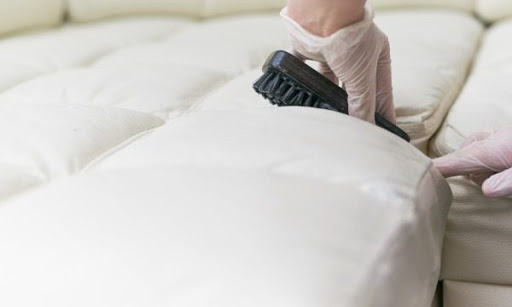 کیفیت محصولات تشک رویالاین مجموعه توانمند در عرضه  محصولات رویال توانیسته با کسب تجارب بالا در ارائه محصولی با کیفیت تمامی تلاش خود را بکار بگیرد و با داشتن افرادی که سطح دانش بالایی را در این زمینه دارند کیفیت محصول را تضمین نمایند به گونه ای که تمامی تشک های تولید کارخانه رویال دارای گارانتی معتبر می باشند و متناسب با نوع تشک این گارانتی فرق می کند به راحتی هرچه تمام تر در صورت تمایل به خرید محصولات تشک رویال می توانید به وب سایت رسمی این نمایندگی مراجعه نمایید و با مقایسه هر یک از تشک تولیدی رویال که به صورت منحصربفرد ویژگی هر محصول نوشته شده و شما می توانید با برررسی هر یک از تشک های رویال با یکدیگرد یک محصول با کیفیت متناسب با نیاز خود خریداری نمایید علاوه براین می توانید با مراجعه حضوری  از نزدیک بازدید نمایید و با مشاهده کیفیت دوخت و نوع پارچه بکار رفته در تشک آن چه که نیاز دارید را خریداری نماییید تمامی فعالیت های نمایندگی فروش به صورت شبانه روزی بوده و همواره به صورت 24 ساعته آماده پاسخگویی به سوالات متعدد شما عزیزان هستیم .چگونه یک تشک مناسب خریداری نماییم !!!!تشک یک وسیله ضروری برای هر فرد می باشد بعد از انجام مشغله های روزانه و خستگی بدن دراز کشیدن و خوابیدن در یک تشکی که تمامی ویژگی های یک تشک مناسب را دارد باعث سلامتی جسم و روح بدن می شود اگر بعد از بیدار شدن از خواب در بدن خود احساس کوفتگی کردید یا کمر درد دارید وقت آن رسیده است که یک تشک خوب را خریداری نمایید در این بین نمایندگی فروش تشک در ایران توانسته با عرضه نمودن انواع تشک ایرانی تولید داخل با برند رویال که ویژگی های منحصر بفردی را دارند تمامی نیازهای افراد را در انتخاب یک تشک مناسب برطرف نماید تشک های رویال معمولا در سایز های تک نفره و دو نفره تهیه شده و در اختیار شما قرار داده می شود از جمله ویژگی های برجسته تشک بادوام رویال شامل موارد ذیل می باشد :1- دارای دوختی استاندارد و با کیفیت2- الیاف به کار رفته ضد حساسیت می باشد 3- دارای فنرهای مقاوم و استاندارد می باشد 4- دارای گارانتی معتبر  و ...تمامی این ویژگی های بیان شده این تضمین را می کند که می توانید یک محصول با کیفیت را خریداری نمایید این نمایندگی معتبر تشک رویال تخفیفات ویژه ای را برای مشتریان خود تدارک دیده و شما می توانید با پرداخت هزینه ای منصفانه یک تشک رویال همراه با گارانتی معتبر را خریداری نمایید تشک جادار رویال به صورت طبی و طبی فنری در مدل های مختلف در دو سایز تک نفره و دو نفره برای شما در نظر گرفته شده است ویژگی های یک تشک مناسب خواب داشتن یک خواب خوب که علاوه بر این که سبب می‌شود ، شاداب و سرحال باشید باعث سلامت روح و جسم شما می گردد . یکی از مهمترین عواملی که سبب داشتن یک خواب آسوده می‌شود وجود یک تشک مناسب می باشد. تشک خوب تشکی می باشد که حالت کلی ستون فقرات هنگام خوابیدن بر روی آن حفظ شود از دیگر ویژگی های یک تشک خوب ماندگاری و طول عمر بالای تشک می باشد. سایز مناسب تشک نیز متناسب با ابعاد و جسه افراد فرق می کند به طور استاندارد طول هر تشک ۲ متر در نظر گرفته شده است و عرض آن را با توجه به تخت خریداری شده انتخاب می کنند.بسیاری از افراد فکر می‌کنند که تشک های طبی مخصوص افرادی است که دیسک کمر دارند یا از دردهای شدید ستون فقرات خود رنج می برند در واقع تشک طبی یک نوع تشک می باشد که از چند لایه اسفنج تشکیل شده است و در آن هیچ گونه فنری به کار نرفته است این تشک برای افرادی که از بیماری های ستون فقرات و کمر درد رنج میبرند و به خصوص سالمندان می توانند جهت تسکین دردهای عضلانی خود از آن استفاده نماید یک تشک طبی رویال خوب و استاندارد تشکی می باشد که انعطاف پذیر بوده و تا حدی که با فشار انگشت روی این تشک چند میلیمتر فرو برود همین فرورفتگی کمک می‌کند که هنگامی که روی این تشک دراز کشیده اید تشک فرم بدن شما را به خوبی نگهداری کند.سعی کنید در انتخاب تشک‌ مناسب ، به این که عایق هایی از الیاف ضد باکتری و ضد حساسیت داشته باشند نوع پارچه تشک باید استحکام و مقاومت کامل را داشته باشد نوع دوخت و شرایط آماده سازی آن باید کاملاً استاندارد باشد تمامی آنچه را که بیان شد تشک‌ رویال تولیدی ما از آن برخوردار بوده و تمامی ویژگی های یک تشک مناسب را دارا می باشد.مرغوبیت بالای تشک های رویالتشک اگر تمامی ویژهگی های یک تشک خوب را داشته باشد می تواند تاثییر مثبتی را بر روی سلامتی بدن بعد از انجام کلی کارهای سخت روزانه داشته باشد برخی از مردم به علت استفاده از تشک های نامرغوب که استاندارد های کافی برای خواب راحت را ندارند دچار کمر درد شده و معمولا بعد از بیدار شدن از خواب دچار کوفتگی در بدن هستند اگر شما نیز بعد از بیدار شدن چنین احساسی را دارید لازم است تشک مناسبی را خریداری نمایید خواب یکی از مهم ترین قسمت های زندگی بشر می باشد که یک سوم از زندگی بشر را به خود اختصاص می دهد تشک های رویال می تواند یک خرید کاملا آگاهانه برای شما باشد چرا که چنین تشک هایی تمامی استاندارد های لازم را برای خواب راحت داشته باشد از طرف دیگر تمامی تشک ها با برند رویال تنوع بالایی را به همراه دارند و می توانید متناسب با نوع استایل بدنتان سفتی و نرمی آن را انتخاب نمایید تشک های رویال در مدل های طبی و طبی فنری روانه بازار شده است و تا به امروز با استقبال بالایی روبرو شده است با گذشت هر سال بر کیفیت این محصول اضافه شده و افراد زیادی تمایل به خرید چنین محصول دارند تمامی فعالیت های این مجموعه در گرد رضایت مشتریان می باشد . تنوع در خریدهمان طور که می دانید حدود یک سوم از عمر خود را جهت استراحت نمودن و خوابیدن سپری می‌کنیم که اهمیت خاصی را دارد و اگر یک خواب راحت را داشته باشیم علاوه بر اینکه سلامت جسم خود را تضمین نموده ایم از سلامت روح نیز بهره مند میشویم پس داشتن یک تشک مناسب که ویژگی های منحصر به فرد هر فرد را بتواند داشته باشد می توان با خوابیدن بر روی این تشک سلامت خود را تضمین نماییم  هنگامی که تصمیم به خرید یک تشک دارید با تنوع گسترده‌ای از محصولات رویال مواجه می شوید که متناسب با سلیقه هر فرد تنوع بالایی را داشته و شما میتوانید با بررسی هر یک از این تشک ها و عملکردی که دارند بهترین تشک رویال را انتخاب نمایید.
انواع تشکهای رویال شامل تشک های : فنریطبیطبی و فنریکودگ و نوجوانهتلیبیمارستانیانتخابی سریع و مطمئنتشک های رویال از آنجایی که دارای مرغوبیت بالایی در الیاف و پارچه و همچنین نوع دوخت را دارند می توانند یک گزینه مناسب برای داشتن خوابی راحت در طول شب باشند اگر از آن دسته از افرادی هستید که بعد از بیدار شدن احساس کوفتگی در بدن دارید و کمرتان درد می کند می توانید با خرید تشک های طبی فنری رویال این مشکل را حل نمایید نمایندگی فروش تشک های رویال در تهران یکی از بزرگ ترین مجموعه های عرضه کننده تشک های طبی و تشک های طبی فنری در تهران هستند که با فعالیت و تلاش روز افزون خواستار رفاه و راحتی شما عزیزان بوده و آماده پاسخگویی به سوالات متعدد شما برای خرید یک تشک خواب مناسب برای شما هستند تمامی این سرویس ها برای جلب رضایت مشتریان فراهم شده است تشک های رویال در ابعاد مختلف و به صورت تک نفره و دونفره در اختیار خریداران محترم قرار داده شده است اگر قصد خرید تشکی را دارید می توانید با مراجعه حضوری یا به صورت سفارش آنلاین آن را خریداری نمایید خرید آنلاین این امکان را به شما می دهد تا با خیال راحت یک محصول باکیفیت همراه با گارانتی را بدون کم ترین دغدغه ای خریداری نمایید .تمیز نگه داشتن تشک رویالبا نگهداری صحیح و مراقبت از تشک های خریداری شده می توانید سال ها از آن به خوبی استفاده نمایید به طور کلی این تشکهای رویال به گونه ای طراحی شده اند که ۵ تا ۱۰ سال می توانند عمر مفید داشته باشد اما طریقه استفاده و نگهداری از این تشکیل می گردد که زمان استفاده از این تشک افزایش یابد محل قرار گیری تشک در تخت باید به گونه‌ای باشد که تشک به خوبی از تمامی جهات به صورت یکنواخت روی محفظه زیرین خود قرار بگیرد این امر و قرارگیری در سطح تشک بر روی تخت از سایش غیر یکنواخت تشک پیشگیری می کند استفاده نمودن از محافظ تشک یکی از مهمترین راه های افزایش دوام تشک می باشد سعی کنید بعد از خریداری تشک جهت استفاده بهتر از تشک رویال از محافظ تشک نیز استفاده نمایید محافظ تشک کیفیت بالایی داشته باشد می‌تواند تشک شما را در مقابل نشت مایعات یا سایر حوادث جذب گرد و غبار و خاک محافظ نگهدارد محافظ تشک از تخریب شدن مواد به کار رفته در تشک رویال جلوگیری به عمل آورده و مانع نفوذ چربیهای پوست و عرق افراد در حین خوابیدن به تشک می شود. در کل می توان راه های تمیز نگه داشتن تشک رویال را این گونه بیان نمود :پاک کردن لکه ها، بو و انواع آلودگی ها از تشکاستفاده از محافظ تشکجلوگیری از عرق کردن زیاد در تخت خوابتعویض ملحفه و روتشکیبهتر است جهت تمیز نگه داشتن تشک رویال ملافه ها و بالش ها را به سرعت بشورید این شستشوی منظم طول عمر تشک شما را افزایش می دهد و از ایجاد انواع لکه و وجود سایر جانوران موذی جلوگیری می کند ملحفه های تشک را هر دو هفته یکبار در آب داغ شستشو دهید و اگر بیمار هستید و لکه ای روی تشک یا ملحفه دیدید بهتر از فواصل زمانی کمتری را برای تعویض ملحفه خود در نظر بگیرید هنگامی که ملافه تشک را برای شستشو برداشتید بهتر از تشک خود را تمیز کنید برای تمیز کردن تشک از گرد و خاک از جاروبرقی استفاده نمایید.عدم صرف غذا در تخت خواب :خوردن غذا روی تشک علاوه بر اینکه باعث ایجاد لک روی تشک می شود خرده های مواد خوراکی روی تختخواب منجر به هجوم حشراتی مثل مورچه به تخت شما می گردد پس بهتر است از خوردن غذا روی تشک جلوگیری کنید دوش گرفتن قبل از خواب به شما کمک می‌کند که با داشتن بهداشت کامل روی تخت خود استراحت نماییم.  با عرقی که ما به خود به تختخواب میبریم در طول سال ها جمع شده و منجر به کثیف شدن تشک می گردد با رعایت بهداشت قبل از خوابیدن سبب می‌شود که تشک شما تمیز باقی بماند.ویژگی های هر نوع تشک خوابفنری ، طبی :  در این بین تشک های  طبی از اسقبال زیادی روبرو هستند و طرفداران زیادی را دارند ولی در خرید تشک باید فاکتورهای زیادی را در نظر گرفت چراکه هر تشکی ویژگی های منحصربفردی را دارد تشک های فنری نسبت به دیگر تشک های رویال یک تشک منعطف و نرمی می باشد که به دلیل داشتن فنرهای پیوسته دارای عمر و ماندگاری بالایی هستند ولی در تشک هایی که فنر های آن ها به صورت مجزا از یک دیگر هستند باعث کاهش دادن تکان ها بر روی تشک می شوند اگر به دنبال تشک های سفت تری هستید تشک های مموری فوم بهترین گزینه برای خرید می باشد این نوع تشک ها حالت فنری کمتری را دارند و دارای قابلیت ضد میکروب یا همان آنتی میکروبیال هستند و گرد و غبار را به خود جذب نمیکنند اگر از کمر درد رنج می برید این نوع تشک بهترین نوع تشک برای تسکین دردهای عضلانی و کمر درد می باشد . تشک های رویال معمولا طول عمری بین 5 تا 10 سال را دارند این شما هستید که مشخص میکنید به زمانی نیاز است که تشک خود را تعویض نمایید.تهیه یک تشک خواب مناسبتشک یک وسیله کاملا تاثیرگذار برای داشتن یک خواب راحت می باشد که اگر از ویژگی های خوب برخوردار باشد می تواند سلامت جسم و روح شما را با داشتن یک خواب راحت تضمین نماید هر موقع  احساس کردید که بعد از بیدار شدن از خواب بدن شما درد دارد و کوفتگی در بدن خود احساس می کنی زمان آن رسیده است که تشک خود را تعویض نمایید و یکی از تشک های رویال را خریداری نمایید تشک های رویال به علت تنوع بالایی که دارد می توانند یک گزینه مناسب برای خرید تشک با ویژگی های استاندارد را باشند تشک های رویال به صورت طبی - طبی فنری - مموری فوم به بازار عرضه می شوند که هر کدام از این تشک ها ویژگی های خود را دارند و می  توانند در سایزهای مختلف خریداری نمایید تشک های دونفره با نام تشک های زوجین شناخته می شوند به گونه ای می باشند که نه سفت بوده و آنقدر نرم باشند که در هنگام تکان خوردن بر روی آن احساس شود و فرد دیگری را از خواب بیدار نماید نمایندگی فروش تشک رویال با داشتن سالها تلاش و تجربه در زمینه عرضه محصولات خوابی با کیفیت توانسته اند به عنوان یکی از بزرگ ترین فروشگاه عرضه تشک های رویال در تهران شناخته شوند و شما عزیزان به راحتی هرچه تمام تر با پرداخت هزینه ای کاملا منصفانه تشکی با ویژگی های منحصربفرد خود را خریداری نمایید تمامی محصولات رویال دارای گارانتی معتبر می باشند که متناسب با نوع تشک گارانتی آن فرق دارد .تاثییر تشک رویال بر سلامت جسم و روحداشتن یک خواب راحت علاوه بر اینکه باعث می‌شود تست شادابی و سرحالی خود را داشته باشید بر سلامت روان و جسم شما نیز تاثیر مثبتی خواهد گذاشت آنچه که مهم است این است که چگونه می توانیم یک خواب راحت و بی دردسر داشته باشیم داشتن یک تشک خواب آسوده سبب می شود که سلامت آناتومی بدن و سلامت خواب شما را تضمین نماید  چرا که حدود یک سوم طول عمر خود را برای خوابیدن سپری می‌کنیم پس داشتن یک تشک خوب یکی از بهترین و مهم ترین عوامل برای داشتن خواب راحت و آسوده می باشد برای اینکه از دردها و کوفتگی های نفرت‌انگیز بعد از بیدار شدن در ناحیه ی کمر را گردن خود رهایی یابید بهتر است یک تشک طبی فنری خوب را از نمایندگی تشک رویال خریداری نمایید انواع تشک های رویال شامل تشک های فنری تشک های فنری متصل تشک های فنری منفصل تشک های مموری فوم وسایل نمونه های تشک های رویال که از تنوع بالایی برخوردار هستند و شما می‌توانید با سلیقه خود یک تشک مناسب با ابعاد دلخواه را خریداری نمایید خرید تشک های متفرقه و بی نام و نشان بدون ضمانت خودداری نمایید تعداد نمایندگی های که تشک های خوب در سطح شهر ارائه می دهند بسیار کم بوده و در این بین این نمایندگی تشک رویا توانسته با ارائه انواع تشک های معتبر که دارای گارانتی ضمانت هستند این تضمین را برای شما ایجاد نماید که با پرداخت هزینه منصفانه یک تشک با قیمت مناسب خریداری نموده اید که دارای ضمانت نامه معتبر میباشد با دست زدن یا خوابیدن چند دقیقه‌ای روی تشک نمی توانید به کیفیت آن پی ببرید خصوصیت و لایه های داخلی تشک تنوع بسیاری دارند و متناسب با نوع تولید شک این لایه های داخلی نیز متفاوت بوده شما میتوانید با بررسی هر یک از ویژگی های منحصر به فرد تشک های رویال یک مدل را انتخاب و آن را خریداری نمایید.انواع مدل های مختلف تشک های رویالتشک های رویال را می تواند در مدل های متنوعی با نام های مختلف برای شما بیان نمود که شامل تشک مدل رامش - تشک آرامش - تشک آسوده -تشک رویال فوم -مدل آسمان - مدل آسا - مدل بهتا - مدل آیسان - مدل لوتوس - مدل پاکت اسپرینگ اشاره نمود که هر کدام ویژگی های مخصوص به خود را دارند و از الیاف و پارچه های مخصوص و استاندارد ساخته شده اند کیفیت محصول را می تواند با استفاده آن پی ببرید تمامی تشک های رویال دارای ضمانت نامه و گارانتی معتبر هستند و شما می توانید یک خرید مطمئن داشته باشید هدف اصلی این گروه تولیدی جلب رضایت مشتری می باشد و معتقدیم در دنیای رقابتی کیفیت کالای ما ، ضامن بقای ماست و با تلاش در زمینه عرضه انواع تشک های رویال آسایش و راحتی را به برای شما به ارمغان بیاوریم اگر به هر دلیلی تشک شما خراب شده است یا قصد خرید تشکی را دارید می توانید قبل از خرید هرنوع تشکی با تلاس گرفتن با این نمایندگی از راهنمایی های متخصصین ما بهره گرفته و تشکی را خریداری نمایید که کیفیت و کارایی بالایی را داشته باشد برند رویال یک برند شناخته شده در تشک می باشد که توانسته تا به امروز محصولات خواب با کیفیتی را برای خانواده ها و استفاده کنندگان از این برند معروف باشد.تفاوت بین تشک طبی با تشک فنریتشک رویال : امروز به دلیل نیاز مبرم انسان ها برای داشتن خوابی رات بعد از مشغله های روزانه با مدل های بسیار متنوعی از تشک های رویال برخور میکنیم از مدل های فنری - طبی تا سایر مدل های جدید دیگر که هر کدام ویژگی ها نقاط ضعف و نقاط قوت را دارند این نمایندگی فروش تشک های رویال توانسته تشک هایی را وارد بازار نماید  که داکثر سازگاری را با اندام افراد داشته باشند که با نام تشک های طبی آن را می شناسیم .
تشک های فنری 
از نوع تشک های رویال از ساده ترین مدل های تشک خواب هستند که هزینه پایین تری نسبت به سایر تشک ها دارند و دارای دو مدل تشک های فنر متصل و فنر منفصل می باشند در تشک های فنری متصل از فنر های زیادی که هر کدام مستقل هستند تشکیل شه اند ولی در تشک های فنر مفصل از فنرهایی تشکیل شده اند که به همدیگر متصل هستند .
تشک های طبی فنری
این مدل از تشک های رویال از جدیدترین نوع تشک های رویال می باشند که به تازگی وارد بازار شده اند به دلیل طرای خاصی که در ساخت این نوع تشک صورت گرفته شده است از ستون فقرات مراقبت نموده و سلامت جسمی بدن را تضمین می نماید این نوع از تشک ها عمر طولانی تری را دارند ازجمله مهم ترین ویژگی های این نوع تشک عبارتند از :
1- مموری فوم 
2- نوع فنر استفاده شده 
3-جنس الیافت از بهترین نوع
4- داشتن گارانتی معتبر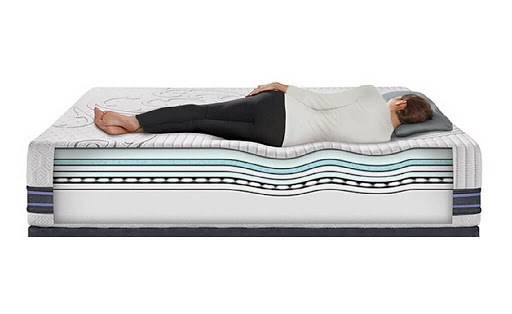 پرداخت سریع و آسان این مجموعه بزرگ توانسته باعرضه انواع تشک های طبی و طبی فنری رویال گزینه انتخابی درستی برای مشتریان و افرادی که قصد خرید تشک را دارند فراهم نماید تشک از جمله وسایل مورد نیاز برای هر فرد در خانه می باشد ما انسان ها بعد از سپری نمودن کارهای روزانه خسته به رختخواب می رویم تا بتوانیم با داشتن خوابی راحت سلامت جسم و روح خود را تضمین نماییم اگر تشک مناسب را نداشته باشیم بعد از بیدار شدن از خواب با کمر درد و احساس کوفتکی در بدنمان احساس خواهیم کرد پس بهتر است با مشاهده چنین علایمی در خودمان به دنبال یک تشک با ویژگی های جسمی خود باشیم در این بین تشک رویال توانسته با عرضه انواع تشک های راحتی و  طبی با ویژگی های منحصر بفرد نیاز شما را بر طرف نماید شما به راحتی هرچه تمام تر با پرداخت هزینه ای کاملا منصفانه یک تشک با گارانتی معتبر را می توانید خریداری نمایید در هنگام خرید تشک رویال حتما به برچسب با نام رویال دقت نمایید تشک های رویال در اندازه های مختلف در سایزهای تک نفره و دو نفره تهیه شده اند و در اختیار شما قرار داده شده است برای بهره گیری از راهنمایی های قبل از خرید تشک می توانید با نمایندگی فروش تشک رویال تماس بگیرید تا با دریافت مشاوره توسط متخصصین و کارشناسان ما یک تشک رویال خوب همراه با گارانتی خریداری نمایید .مرغوبیت بالای تشک های رویالتشک های رویال در ابعاد مختلفی تولید می شوند که متناسب با سن و وزن ها می تواند گوناگون و متفاوت باشد تشک ها متناسب با رده سنی می توانند ساختار متفاوتی داشته باشند نرمی و سختی تشک
در هنگام خرید تشک باید به نرمی و سفتی تشک توجه نمایید به بیان ساده تر تشکی مناسب می باشد که بدن ما را در هنگام خواب تحت پوشش خود قرار بدهد همانطور که می دانید قسمت های خاصی از تن مثل یک مهره پشت ساق و ران به طور طبیعی از انحنای خاصی برخوردار هستند و هنگامی که شما می خواهید بر روی یک تشک سفت به خوابید از حالت عادی خود خارج شده و بنابراین تشکیل را که جهت خوابیدن آن را خریداری می کنید باید ساختاری داشته باشد که نیروی وارد شده از نقاط فشار را به سایر قسمت ها انتقال ندهد و زیر انحنای کمر و پای شما را خالی نکند .
تمامی تشک های رویال از الیاف طبیعی و دوختی کاملاً استاندارد را دارند فنر های به کار رفته در تشک های طبی فنری از استانداردهای کافی برخوردار هستند. نکته های کلیدی برای تمیز نگه داشتن تشکتشک رویال: بهتر است جهت تمیز نگه داشتن تشک رویال ملافه ها و بالش ها را به سرعت بشورید این شستشوی منظم طول عمر تشک شما را افزایش می دهد و از ایجاد انواع لکه و بر اساس و سایر جانوران موذی جلوگیری می کند ملحفه های تشک را هر دو هفته یکبار در آب داغ شستشو دهید و اگر بیمار هستید و لکه ای روی تشک یا ملحفه دیدید بهتر از فواصل زمانی کمتری را برای تعویض ملحفخ خود در نظر بگیرید هنگامی که ملافه تشک را برای شستشو برداشت‌های بهتر از تشک خود را تمیز کنید برای تمیز کردن تشک از گرد و خاک از جاروبرقی استفاده نمایید عدم صرف غذا در تخت خواب خوردن غذا روی تشک علاوه بر اینکه باعث ایجاد لک روی تشک می شود خرده های مواد خوراکی روی تختخواب منجر به هجوم حشراتی مثل مورچه سوسک به تخت شما می گردد پس بهتر است از خوردن غذا روی تشک جلوگیری کنید دوش گرفتن قبل از خواب به شما کمک می‌کند که با داشتن بهداشت کامل روی تخت خود استراحت نماییم پوست مرده به عرقی که ما به خود به تختخواب میبریم در طول سال ها جمع شده و منجر به کسی شدن تاشک می گردد با رعایت بهداشت قبل از خوابیدن سبب می‌شود که تشک رویال شما تمیز باقی بماندتنوع بالا در محصولات خواب رویالامروزه نیاز بشر برای استفاده از تشک های راحتی برای داشتن خواب راحت افزایش یافته به گونه ای که تولید کنندگان زیادی برای تولید تشک با تنوع گوناگون تلاش نموده اند تا محصولی با کیفیت بالا مورد سلیقه هر فرد که می تواند متفاوت باشد وارد بازار نماید در بین نمایندگی معتیر تشک هایرویال این نمایندگی توانسته با دارا بودن مجموعه ای بزرگ از افراد متخصص و کارشناسان با سابقه تشک هایی با برند رویال را وارد بازار نماید و بتواند یک تشک با کیفیت که تمامی استانداردهای لازم را برای داشتن یک خواب راحت را دارد برای مشتریان خود فراهم نماید از جمله ویژگی های تشک های رویال عبارتند از :1- استفاده از پارچه های مرغوب و مقاوم2- دوخت بکار رفته در تشک کاملا تمیز و استاندارد می باشد 3- فنرهای بکار رفته از نوع بهترین فنر می باشند 4- اندازه های تشک کاملا استاندارد بوده و در اندازه های تک نفره و دونفره می باشند 5- دارای گارانتی معتبر بوده6- الیاف بکار رفته از نوع مرغوب می باشد 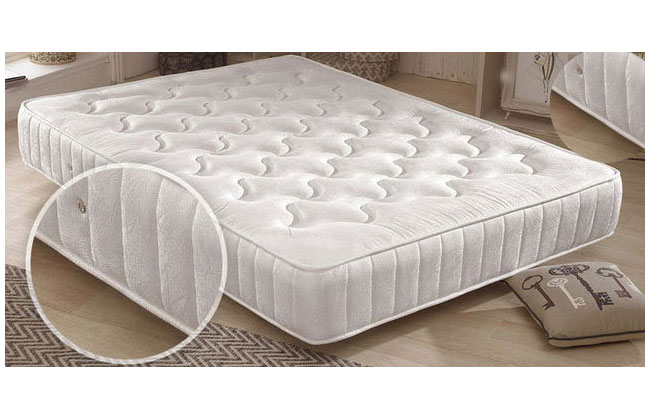 بررسی ویژگی های تشک رویالتشک رویال : ویژگی های مهم تشک های رویال که بررسی هر کدام میپردازیم 
ارتفاع تشک 
تشک های رویال از لایه های داخلی متعددی تشکیل شده اند که شامل موکت - الیاف - پنبه - فر - رویه تشک می باشد که در هر تشکی  این موارد متفاوت می باشد همین امر سبب شده ارتفاع تشک ها فرق داشته باشد عمر تشک بستگی به لایه های تشکیل دهنده آن دارد هر چقر ارتفاع تشک شما بیشتر باشد آن تشک مرغوب تر می باشد 
دوام تشک 
دوام تشک بستگی شدیدی به مواد به کار رفته در آن دارد پراخت هزینه بالا برای خرید این نوع تشک ها ارزشش را دارد 

فنر تشک 
فنر بکار رفته در تشک اگر از نوع مرغوب آن باشد طول عمر تشک شما را افزایش می دهد تضمین امنیت خریدتشک رویال : فروش انواع تشک های طبی وفنری  که همگی دارای ضمانت نامه مکتوب می باشند تضمین اصالت محصول با گارانتی معتبر تضمین نمودن امنیت خرید دارای گواهی ssl (ارتباط ایمن ) تضمین خرید بدون واسطه با بهتریین قیمت و کیفیت شما آنچه را که از محصولات رویال در سایت مشاهده می کنید مطابق آنچه می باشد که خرید میکنید مطابقت محصولات سایت با آنچه را که می خرید ارسال رایگان انواع تشک های رویال به سراسر کشور در صورت نیاز می توانید تشکهایی با مرغوبیت بالا همراه با ضمانت نامه معتبر با کمترین هزینه خریداری نمایید ما این تضمین را به خریداران محتریم میکنیم که تشک های ما دارای مرغوبیت بالایی بوده و از بهترین نوع پارچه و دوخت ساخته شده اند الیاف به کار رفته در تشک های رویال از بهترین نوع الیاف می باشد ارائه مشاوره های تخصصی برای داشتن خرید مطمئن برای مشتریان عزیز اگر از آن دسته از افرادی می باشد که تشک خوابتان خراب شده است و معمولا بعد از بیداری از خواب درد های عضلانی دارید و از کمر درد رنج می برید ما این پیشنهاد را به شما داریم با خرید یکی از تشک های این سایت که دارای لوگو رویال می باشد می توانید کیفیت خواب خود را در طول شب تضمین نمایید تشک های رویال دارای انواع مختلفی می باشند که متناسب با نیاز خود و با بررسی ویژگی های هر یک از تشک های رویال می توانید یکی از آن ها را خریداری نمایید .شماره کارت :6037-9971-5593-3113مصطفی الله وردیآدرس کارخانه گوگل مپ تشک رویالتشک رویال تشک رویال اصل اولین تولید کننده تشک های طبی در تهرانقیمت مصرف کننده (تومان)تضمیننوعابعادمدل تشکردیف770/00024 ماهفنری80*180فنری رامش1870/00024 ماهفنری90*200فنری رامش21/140/00024 ماهفنری120*200فنری رامش31/320/00024 ماهفنری140*200فنری رامش41/520/00024 ماهفنری160*200فنری رامش51/750/00024 ماهفنری180*200فنری رامش6975/00036 ماهسوپر فنری80*180سوپر فنری آسوده71/070/00036 ماهسوپر فنری90*200سوپر فنری آسوده81/320/00036 ماهسوپر فنری120*200سوپر فنری آسوده91/450/00036 ماهسوپر فنری140*200سوپر فنری آسوده101/750/00036 ماهسوپر فنری160*200سوپر فنری آسوده111/870/00036 ماهسوپر فنری180*200سوپر فنری آسوده121/050/00048  ماهطبی فنری80*180طبی فنری آرامش131/250/00048  ماهطبی فنری90*200طبی فنری آرامش141/500/00048  ماهطبی فنری120*200طبی فنری آرامش151/700/00048  ماهطبی فنری140*200طبی فنری آرامش161/870/00048  ماهطبی فنری160*200طبی فنری آرامش172/200/00048  ماهطبی فنری180*200طبی فنری آرامش181/320/00060 ماهطبی80*180طبی رویال فوم191/520/00060 ماهطبی90*200طبی رویال فوم201/870/00060 ماهطبی120*200طبی رویال فوم212/150/00060 ماهطبی140*200طبی رویال فوم222/400/00060 ماهطبی160*200طبی رویال فوم232/97/000060 ماهطبی180*200طبی رویال فوم241/400/00072 ماهطبی فنری80*180طبی فنری آسمان251/570/00072 ماهطبی فنری90*200طبی فنری آسمان261/950/00072 ماهطبی فنری120*200طبی فنری آسمان272/400/00072 ماهطبی فنری140*200طبی فنری آسمان283/000/00072 ماهطبی فنری160*200طبی فنری آسمان293/300/00072 ماهطبی فنری180*200طبی فنری آسمان301/700/00084 ماهطبی فنری80*180طبی فنری آسا311/870/00084 ماهطبی فنری90*200طبی فنری آسا322/400/00084 ماهطبی فنری120*200طبی فنری آسا332/860/00084 ماهطبی فنری140*200طبی فنری آسا343/300/00084 ماهطبی فنری160*200طبی فنری آسا353/750/00084 ماهطبی فنری180*200طبی فنری آسا362/050/000108 ماهطبی80*180طبی بهتا372/360/000108 ماهطبی90*200طبی بهتا383/000/000108 ماهطبی120*200طبی بهتا393/850/000108 ماهطبی140*200طبی بهتا404/400/000108 ماهطبی160*200طبی بهتا414/800/000108 ماهطبی180*200طبی بهتا421/870/00096 ماهسوپر کلاسیک80*180سوپر کلاسیک آیسان431/980/00096 ماهسوپر کلاسیک90*200سوپر کلاسیک آیسان442/530/00096 ماهسوپر کلاسیک120*200سوپر کلاسیک آیسان453/000/00096 ماهسوپر کلاسیک140*200سوپر کلاسیک آیسان463/750/00096 ماهسوپر کلاسیک160*200سوپر کلاسیک آیسان474/100/00096 ماهسوپر کلاسیک180*200سوپر کلاسیک آیسان482/100/000108 ماهطبی فنری80*180طبی فنری لوتوس492/700/000108 ماهطبی فنری90*200طبی فنری لوتوس503/200/000108 ماهطبی فنری120*200طبی فنری لوتوس513/750/000108 ماهطبی فنری140*200طبی فنری لوتوس524/500/000108 ماهطبی فنری160*200طبی فنری لوتوس535/100/000108 ماهطبی فنری180*200طبی فنری لوتوس542/650/000112 ماه80*180مدل pier 553/000/000112 ماه90*200مدل pier563/850/000112 ماه120*200مدل pier574/300/000112 ماه140*200مدل pier584/950/000112 ماه160*200مدل pier595/400/000112 ماه180*200مدل pier603/000/000132 ماه80*180پاکت اسپرینگ613/500/000132 ماه90*200پاکت اسپرینگ624/400/000132 ماه120*200پاکت اسپرینگ635/000/000132 ماه140*200پاکت اسپرینگ645/500/000132 ماه160*200پاکت اسپرینگ656/000/000132 ماه180*200پاکت اسپرینگ66